Curso Intensivo de Português /Portuguese Intensive Course2022-2023- 2nd SemesterPORTUGUESE INTENSIVE COURSE FOR ERASMUS STUDENTSGENERAL INFORMATIONTo follow the course Students must fill in this form, add a copy of the ID/Passport, a photo and send it to: erasmus@tecnico.ulisboa.pt.Due to limited number of places, the applications will be accepted on a first come, first served basis;The deadline to send the application to NMCI is 20th February;The course will be 06th March 2023 until 27th April 2023, from Monday until Thursday;The Portuguese language course has a total of 56 hours;The classes will run every day of the week, except Friday, from 19.00 until 21.00.Number of students per class: 20;The course will cost 75€, payment by bank transfer (please put your name in the bank transfer) to a specific bank account that we will inform you later by email;At the end, students will receive a certificate with the final mark and 6 ECTS credits. In order to obtain the certificate and the ECTS, students have to attend at least 75% of classes.This course cannot be included in the learning agreement or in the transcript of records because it is not a subject of the Curricula of IST, this means that a subject cannot replace it.Students that already have studied Portuguese will be placed in different sublevels according to the results of a language test, that will be send to these students by email. Students will be placed in the initial level if they never studied Portuguese.Students will be informed about acceptance/payment/timetable by e-mail.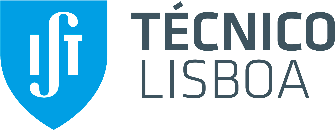 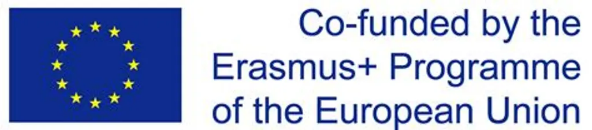 Nome / Name:Nome / Name:Nome / Name:Nome / Name:Apelido / Surname:Apelido / Surname:Apelido / Surname:Apelido / Surname:Morada / Address in your country:Morada / Address in your country:Morada / Address in your country:Morada / Address in your country:Código Postal / Zip Code:Código Postal / Zip Code:Código Postal / Zip Code:Código Postal / Zip Code:Date of birth:Date of birth:Date of birth:Date of birth:Id/Passport Number:Id/Passport Number:Id/Passport Number:Id/Passport Number:E: mailE: mailE: mailE: mailE: mailE: mailPortuguese Mobile Phone:Portuguese Mobile Phone:Portuguese Mobile Phone:Portuguese Mobile Phone:Portuguese Mobile Phone:Portuguese Mobile Phone:Universidade de Origem / Sending Institution:Universidade de Origem / Sending Institution:Universidade de Origem / Sending Institution:Universidade de Origem / Sending Institution:Universidade de Origem / Sending Institution:Universidade de Origem / Sending Institution:Língua materna / Mother LanguageLíngua materna / Mother LanguageLíngua materna / Mother LanguageLíngua materna / Mother LanguageLíngua materna / Mother LanguageLíngua materna / Mother LanguageLínguas/LanguagesOuvir/ListeningLer/ReadingFalar/SpeakingFalar/SpeakingEscrever/WritingEnglishPortuguese1 : Mal/Bad      2 : Um pouco / A little      3 : Bem / Well      4 : Muito Bem / Very Well1 : Mal/Bad      2 : Um pouco / A little      3 : Bem / Well      4 : Muito Bem / Very Well1 : Mal/Bad      2 : Um pouco / A little      3 : Bem / Well      4 : Muito Bem / Very Well1 : Mal/Bad      2 : Um pouco / A little      3 : Bem / Well      4 : Muito Bem / Very Well1 : Mal/Bad      2 : Um pouco / A little      3 : Bem / Well      4 : Muito Bem / Very Well1 : Mal/Bad      2 : Um pouco / A little      3 : Bem / Well      4 : Muito Bem / Very WellJá estudou Português? / Have you already studied Portuguese?Não/No                             Sim/YesJá estudou Português? / Have you already studied Portuguese?Não/No                             Sim/YesJá estudou Português? / Have you already studied Portuguese?Não/No                             Sim/YesJá estudou Português? / Have you already studied Portuguese?Não/No                             Sim/YesJá estudou Português? / Have you already studied Portuguese?Não/No                             Sim/YesJá estudou Português? / Have you already studied Portuguese?Não/No                             Sim/YesOnde/WhereOnde/WhereOnde/WhereOnde/WhereOnde/WhereOnde/WhereNúmero de horas/Number of hours:Número de horas/Number of hours:Número de horas/Number of hours:Número de horas/Number of hours:Número de horas/Number of hours:Número de horas/Number of hours:Assinatura/SignatureAssinatura/SignatureAssinatura/SignatureAssinatura/SignatureAssinatura/SignatureAssinatura/Signature